Volunteer Driver Role Description                                                           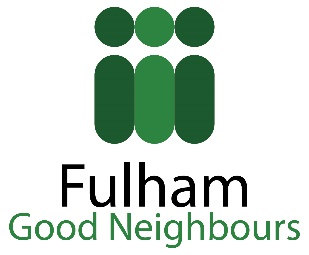 Summary of the role and the activities involved:RoleYou will assist older people to and from appointments by accompanying them in your car. You will need to have:a clean Driving License B category;a work/business element for volunteering on your insurance policy and this can be added by your insurer at no extra cost;You may be required to assist people on and off the car. This could include:Visiting an older person at an agreed date and time to complete the transporting task. Personal qualities most suited to this role• Good driving skills• A friendly and cheerful manner• Patience• Good listening skills• Good time keeping skills• Good problem solving skillsAny other informationWe will conduct a DBS and reference check. How many hours you need to give, when and where:You would normally volunteer as and when required depending on your availability and the errands you wish to take on. This could be as often as once a week or as rarely as once every few months.What training will be necessary and available:There is no formal training and you should accept only the errands you are able and confident to accomplish. You will be provided with a general induction to your volunteering role at Fulham Good Neighbours. Who will supervise you:Your supervisor would normally be:Ruth GeorgeVolunteer Administrator Fulham Good NeighboursRosaline Hall70 Rosaline RoadLondon, SW6 7QTTel. 0207385 8850Email: chrismikata@fulhamgoodneighbours.orgWeb: www.fulhamgoodneighbours.org What expenses are payable:Your lunch expenses will be provided if you volunteer for over 4 hours.We will cover your driving costs at 40p per mile.We will cover parking fee you incur while conducting your task.